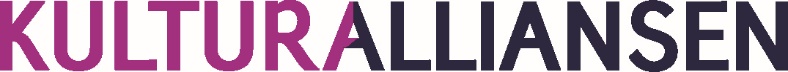 Til Kultur- og likestillingsdepartementetVed politisk ledelse								Oslo, 21. september 2023Bekymringsmelding – Driftstilskudd til nasjonale aktører inne amatørteaterSamarbeidsutvalget for amatørteaterfeltet er oppnevnt av styret i Kulturalliansen. Utvalget består av en representanter fra Frilynt Norge, Norsk Amatørteaterforbund, Noregs Ungdomslag og Nettverk for regionale teaterråd, samt to organisasjoner som ikke er medlem av Kulturalliansen: Norsk Revy og Vestlandske Teatersenter. Utvalget ledes av en representant for Kulturalliansens styre. Utvalgets oppgaver er: Å være en arena for utvikling av overordnet samarbeid for det frivillige teaterfeltet, og arbeide med å utvikle en felles samarbeidsplattform for det frivillige teaterfeltet videre framover. Utvalget skal også arbeide for å forbedre tilskuddsordningen for amatørteaterfeltet. Og det er med dette mandatet vi henvender oss til politisk ledelse i departementet.Prosess så langt har skapt usikkerhetKulturdirektoratet har lagt fram et forslag om justerte retningslinjer og endret navn for tilskuddsordningen Driftstilskudd til nasjonale aktører innen amatørteater. Prosessen som har ført fram til forslaget, og flere punkter i forslaget, har ført til usikkerhet og tvil om ordningen vil styrke eller svekke feltet. Utvalget vil først og fremst uttrykke bekymring over hvordan endringer i denne tilskuddsordningen er behandlet. I klar motsetning til hva som varsles i Rom for deltakelse – regjeringens strategi for kulturfrivilligheten – er endringene foreslått uten systematisk dialog med feltet, og resultatet er ikke i tråd med teksten i strategien: For det frivillige feltet vil tilskudd være tilgjengelig etter mer objektiver kriterier, som medlemsmasse, registrering i frivillighetsregisteret og kvantitative parametre. Kulturdirektoratet har avvist å ha dialog med andre tilskuddspartnere f.eks. på fylkeskommunalt nivå, som tidligere har hatt et godt samarbeid med staten om tilskudd til nasjonale og regionale organisasjoner.Tillit må byggesSamarbeidsutvalget for amatørteaterfeltet ser at direktoratets tidsplan for å gjennomføre endringene i liten grad gir rom for dialog. Det har vært symptomatisk for denne prosessen generelt. Vi vil derfor isteden etterlyse – og sterkt anbefale – at det etableres strukturerte møtepunkter mellom direktoratet og aktørene i feltet. Dette kan for eksempel gjøres ved at direktoratet oppnevner et rådgivende utvalg som konsulteres i prosessen med å evaluere og utvikle tilskuddsordningen, fordele tilskudd etc. Et godt eksempel på en slik struktur som fungerer, er Norsk Musikkråd, som blant annet forvalter tilskudd til nasjonale musikkorganisasjoner. Styret i NMR oppnevner rådgivende fordelingsutvalg etter innstilling fra mottakerorganisasjonene.Forutsigbar og rettferdig tilskuddsordningMålet for utvalget er å få en transparent og rettferdig tilskuddsordning for forutsigbar driftsstøtte. Direktoratets forslag nevner en lang rekke hensyn som skal tas i fordelingsprosessen. Men hvis tilskuddene skal fordeles på en forutsigbar og rettferdig måte, bør følgende punkter være med i vurderingskriteriene:Aktivitet (ikke bare økning i aktivitet).Kurs og opplæringsvirksomhet.Ved å legge inn grunnleggende forvaltningsmessige regler i tilskuddsordningen, kan man sikre innsyn og forståelse for hva kulturdirektoratet ønsker at organisasjonene skal levere på:At organisasjonene har krav på en kort begrunnelse for tilskudd eller mangel på sådant.At det fins klagerett til et overordnet organ.Nektes politisk påvirkningKriteriene som direktoratet foreslår, utelukker at tilskuddsmottakere utfører politisk arbeid for å bedre rammevilkår for medlemmer. Dette er en viktig del av organisasjonenes arbeid, og en viktig menneskerett. Ytringsfrihet og organisasjonsfrihet forutsetter retten til å arbeide blant annet for bedre tilskuddsordninger. Hvis denne klausulen blir stående som en del av tilskuddskriteriene, vil den for eksempel utelukke alle som har tatt kontakt med direktoratet for å påvirke utformingen av selve ordningen.  Ettersom endringene i formålet for tilskuddsordningen er politisk forankret, og Kultur- og likestillingsdepartementet skal godkjenne de endelige retningslinjene før de settes i verk, håper vi at politisk ledelse ser nødvendigheten av disse endringene før forslaget blir gjennomført.Med vennlig hilsen,Samarbeidsutvalget for amatørteaterfeltetMagni Hjertenes FlyumUtvalgsleder